Режим работы телефонов «горячей линии» по вопросам организации и проведения государственной итоговой аттестации и устного собеседования по русскому языку в МБОУ лицей в 2021-2022 учебном годуРежим работы телефонов «горячей линии» по вопросам организации и проведения государственной итоговой аттестации по образовательным программам основного общего образования в Каневском районе в 2021 — 2022 учебном годуРежим работы телефона «горячей линии» по вопросам организации и проведения ОГЭ и ГВЭ-9 в Краснодарском в крае 2021-2022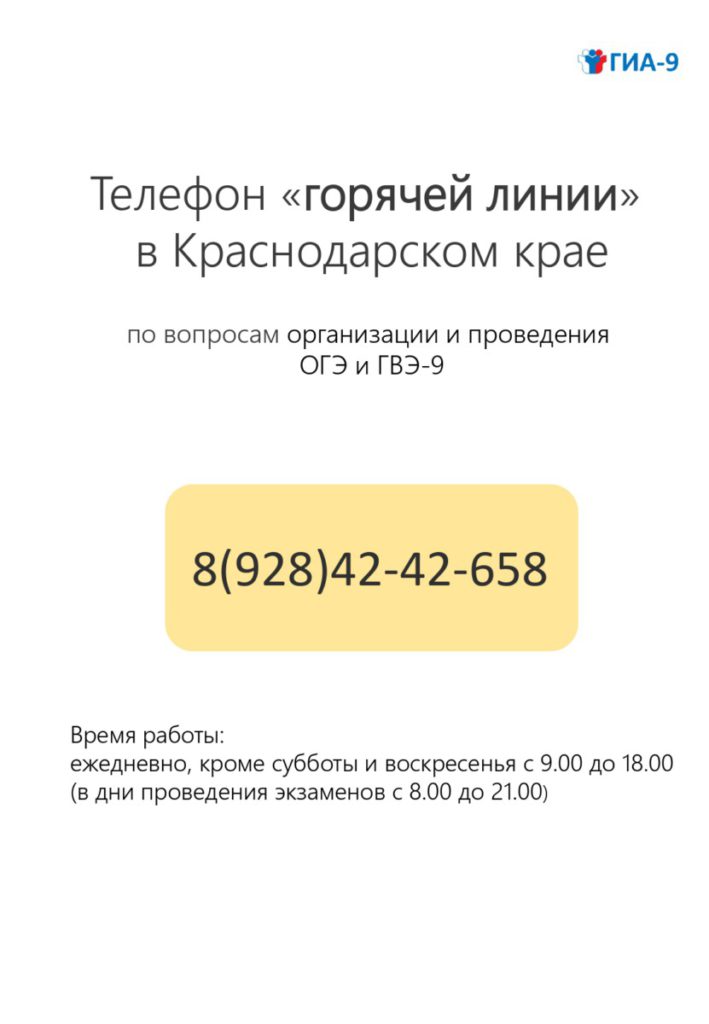 Вид итоговой аттестацииТелефоны
«горячей линии»Режим работы «горячей линии»
(с указанием дней недели и часов работы)Режим работы «горячей линии»
(с указанием дней недели и часов работы)ФИО (полностью) и должность
ответственного за работу «горячей линии»Вид итоговой аттестацииТелефоны
«горячей линии»Период работыВремя работыФИО (полностью) и должность
ответственного за работу «горячей линии»12345Устное собеседование по русскому языку8 (861-64) 7-91-96пн-сбс 08.00 до 17.00 часов
в рабочие дниШипило Людмила Васильевна,
директор МБОУ лицейРоманчева Ирина Викторовна,
заместитель директора по УВРОсновной государственный экзамен (ОГЭ)8 (861-64) 7-91-96пн-сбс 08.00 до 17.00 часов
в рабочие дниШипило Людмила Васильевна,
директор МБОУ лицейГосударственный выпускной экзамен (ГВЭ)8 (861-64) 7-91-96пн-сбс 08.00 до 17.00 часов
в рабочие дниРоманчева Ирина Викторовна,
заместитель директора по УВРВид итоговой аттестацииТелефоны «горячей линии»Режим работы «горячей линии» (с указанием дней недели и часов работы)Режим работы «горячей линии» (с указанием дней недели и часов работы)ФИО (полностью) и должность ответственного за работу «горячей линии»Вид итоговой аттестацииТелефоны «горячей линии»Период работыВремя работыФИО (полностью) и должность ответственного за работу «горячей линии»12345Основной государственный экзамен и итоговое собеседование по русскому языку8(861-64)7-14-778-918-24-00-821Понедельник — пятница,
в дни проведения экзаменовс 8:00 до 17:00 часов
c 8:00 до 21:00Салогуб Ирина Анатольевна, ведущий специалист Управления образованияГосударственный выпускной экзамен8(861-64)7-14-778-918-24-00-821Понедельник — пятница,
в дни проведения экзаменовс 8:00 до 17:00 часов
c 8:00 до 21:00Салогуб Ирина Анатольевна, ведущий специалист Управления образования